Nennliste für NF und ARBÖ Mitgliederzu den - Bundesmeisterschaften Alpin 2017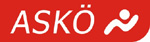 Sonntag, 17. Dezember 2017, Start: 10:00 Uhr Gaal - SteiermarkVerein:..........................................................................nennt folgende Rennläufer:Nennung an:	Gottfried Wolfsberger	SV Skiclub Gaal Tel. u. Fax +43 664 15 90 171 48		E-Mail: gottfriedwolfsberger@gmx.atNennschluss: Donnerstag, 14.12.2017 17:00 UhrNennlisten ohne Vereinsstempel und Unterschrift des verantwortlichen Funktionärskönnen nich berücksichig werden!!!Für ev. Rückfragen bitten wir um Bekanntgabe der Telefonnummer des verantwortlichen Funktionärs. Tel.:Vereinsstempel:				Unterschrift:FamiliennameVornamem/wJahrgangTagesversicherungfür NICHT ÖSV MG  € 1,50zusäzlich zum Nenngeld !